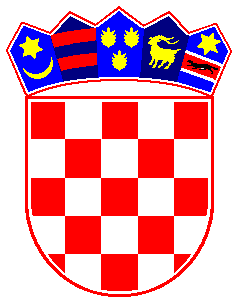  REPUBLIKA  HRVATSKAREPUBLIKE  HRVATSKE               ZAGREB URED PREDSJEDNIKA SUDABroj: 7-Su-966/2022U Zagrebu, 12. travnja 2023.OBAVIJEST O REZULTATIMA TESTIRANJA I POZIV NA RAZGOVOR	Komisija za provedbu javnog natječaja Visokog trgovačkog suda Republike Hrvatske, objavljenog u Narodnim novinama broj 18/2023 od 15. veljače 2023. i na internetskim stranicama Ministarstva uprave i u Biltenu Hrvatskog zavoda za zapošljavanje, broj 32 te na internetskoj stranici Visokog trgovačkog suda Republike Hrvatske, za radno mjesto administrativni referent - upisničar, na neodređeno vrijeme, 1 izvršitelj (m/ž), obavještava kandidate koje su pristupili na testiranje koje je održano 11. travnja 2023. o rezultatima testiranja.REZULTATI TESTIRANJA	Kandidati koji su uspješno položili testove i osvojili najmanje 5 od ukupno 10 bodova za svaki dio provjere znanja pozivaju se da pristupe razgovoru (intervjuu) s Komisijom.POZIV ZA RAZGOVOR (INTERVJU)	Komisija za provedbu natječaja Visokog trgovačkog suda Republike Hrvatske obavit će razgovor s kandidatima koji su uspješno položili testove i osvojili 5 od ukupno 10 bodova za svaki dio provjere znanja18. travnja 2023., s početkom u 10,00 satiu Visokom trgovačkom sudu Republike Hrvatske,Savska cesta 62, Zagreb, dvorana za sastanke, 217/2 kat	Komisija će kroz razgovor (intervju) s kandidatima utvrditi interese, profesionalne ciljeve i motivaciju kandidata za rad u državnoj službi. Rezultati razgovora (intervjua) boduju se na isti način kao i testiranje. Svakom pojedinom kandidatu se dodjeljuje određeni broj bodova od 0 do 10. Smatra se da je kandidat zadovoljio na razgovoru, ako dobije najmanje 5 bodova.KOMISIJA ZA PROVEDBU NATJEČAJADostaviti:
Odsjek za informatičku podršku, radi objave na mrežnoj straniciPravosudna policija, porta Savska cesta 62 Redni brojIme i prezime(inicijali)Sudski poslovnikZADACI (poznavanje rada na računalu)1.M. S.882.T. V.56